FOR IMMEDIATE RELEASESEPTEMBER 17, 2021ARDEN JONES DROPS “SMILE”RISING ARTIST RELEASES LATEST SUNNY, FEELGOOD TRACKDEBUT PROJECT OUT THIS FALLLISTEN TO “SMILE” HERE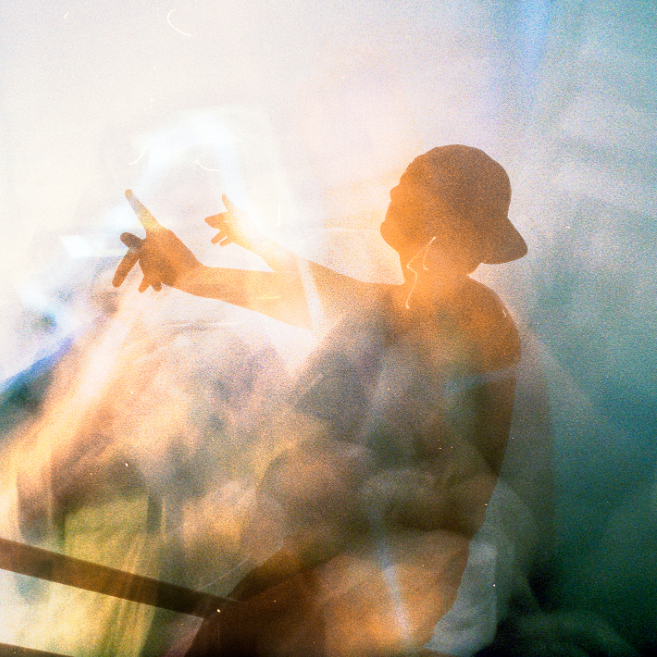 DOWNLOAD ARTWORKRising artist Arden Jones has released his latest sunny single “SMILE,” available now HERE. Racking up over 15 million streams independently, the 20-year-old Marin County-born singer, songwriter, and multi-instrumentalist bottles the sunshine of an endless California summer into elastic rhymes, radiant hooks, and euphoric piano-laced beats. He curates the vibes of his home state into an idyllic and infectious style of his own. On the song Arden says, “In this day and age, we choose to only show the best parts of our lives without showing the emotions behind them. “SMILE” is about the mask we put on to show the outside world that we have everything under control.”At the end of 2020, Arden Jones posted his track “Parallel Parking” on TikTok. It caught the attention of vnclm_ and eventually popped off translating into over 7 million Spotify streams and critical acclaim. Earlier this summer, it was announced that Arden Jones was signed to vnclm_/Atlantic Records and he released his third single “Rollercoaster.”Currently boasting over 380,000 monthly Spotify listeners, Arden is hard at work on his debut project. Stay tuned for more from this rising star!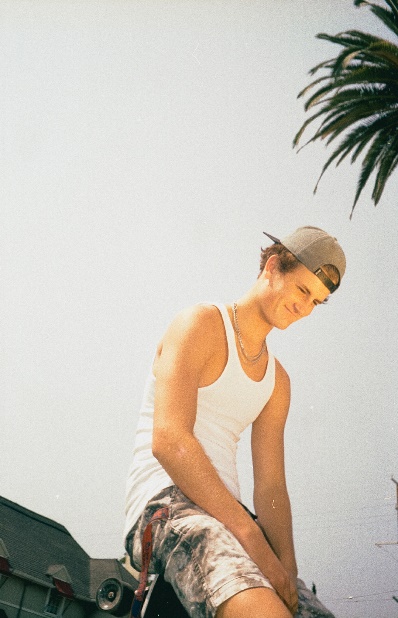 DOWNLOAD PRESS PHOTOSCONNECT WITH ARDEN JONESINSTAGRAM | TIKTOK | YOUTUBE | SPOTIFYFor press inquiries, please contact:
Jessica Nall // Jessica.Nall@atlanticrecords.comGabrielle Reese // Gabrielle.Reese@atlanticrecords.com 